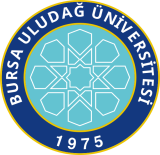 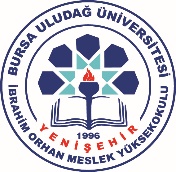 PERSONEL VERİ GİRİŞ YETKİ LİSTESİPERSONEL VERİ GİRİŞ YETKİ LİSTESİBİRİM:BURSA ULUDAĞ ÜNİVERSİTESİBURSA ULUDAĞ ÜNİVERSİTESİALT BİRİM:YENİŞEHİR İBRAHİM ORHAN MESLEK YÜKSEKOKULUYENİŞEHİR İBRAHİM ORHAN MESLEK YÜKSEKOKULUİDARİ BİRİM (MÜDÜRLÜK)İDARİ BİRİM (MÜDÜRLÜK)İDARİ BİRİM (MÜDÜRLÜK)AD SOYADUNVANIOTOMASYON / YETKİLERMEHMET SİNCİKPROF.DR. MÜDÜRKBS; okuma, yazma ve onaylama. - UDOS; görme, onaylama.(Birim Amiri) - Stratejik Planlama Otomasyonu; onaylama. MYS Kullanıcı yetkisi, UKEY Kullanıcı YetkisiEMİN KARAKAŞDR. ÖĞR. ÜY.MD. YARD.UDOS; görme, yazma, onaylama, UKEY Kullanıcı YetkisiHAKAN ERDOĞANÖĞR.GÖR..MD. YARD.UDOS; görme, yazma, onaylama, UKEY Kullanıcı YetkisiYÜKSEKOKUL SEKRETERLİĞİYÜKSEKOKUL SEKRETERLİĞİYÜKSEKOKUL SEKRETERLİĞİYILMAZ ÇOBANYÜKSEKOKUL SEKRETERİE-Bütçe; Kullanıcı yetkisi. - KBS; kullanıcı. - UDOS; görme, yazma, onaylama. - TELNET; kullanıcı yetkisi. - HİTAP; kullanıcı yetkisi. - SGB.net; kullanıcı yetkisi. Personel Otomasyonu; kullanıcı yetkisi. - EKAP; kullanıcı yetkisi. -  Stra. Plan Otomas; Veri giriş yetkisi. KYS ve MYS kullanıcı yetkisi. -İç Kontrol Otomasyonu Kullanıcı Yetkisi. SGK; kullanıcı yetkisi ve onaylama. - UKEY Kullanıcı YetkisiPERSONEL-EVRAK KAYIT SERVİSİPERSONEL-EVRAK KAYIT SERVİSİPERSONEL-EVRAK KAYIT SERVİSİMERVE SÜNETÇİOĞLUBÜRO PERSONELİUDOS; standart kullanıcı (görme ve yazma), Yazı İşleri, Evrak kayıt. Personel Otomasyonu; kullanıcı. - SGK; Personel veri girişleri. HİTAP; kullanıcı yetkisi.MALİ İŞLER SERVİSİMALİ İŞLER SERVİSİMALİ İŞLER SERVİSİMUSTAFA TOPRAKŞEFE-Bütçe; okuma ve yazma. - KBS; okuma ve yazma. - SGK;Personel veri girişleri. -UDOS; standart kullanıcı (görme ve yazma) MYS Kullanıcı yetkisi. TELNET; kullanıcı yetkisi. UKEY Kullanıcı YetkisiVEYSEL YILDIRIMŞEFYemek takip sistemi; Okuma. UDOS; standart kullanıcı (görme ve yazma) – Döner Sermaye Mutemedi. MYS Kullanıcı yetkisi- EKAP; kullanıcı yetkisi.- Stra. Plan Otomas; Veri giriş yetkisi- E-Bütçe; Kullanıcı yetkisiFERDİ GÜRSOYBİLGİSAYAR İŞLETMENİE-Bütçe; okuma ve yazma. - KBS; okuma ve yazma. - UDOS; standart kullanıcı (görme ve yazma) MYS Kullanıcı yetkisi. SGK;öğrenci veri girişleri.ÖĞRENCİ İŞLERİ SERVİSİÖĞRENCİ İŞLERİ SERVİSİÖĞRENCİ İŞLERİ SERVİSİAHMET HOROZMEMURÖğrenci Otomasyonu; veri girişi, yazma onaylama. UDOS; standart kullanıcı (görme ve yazma)SAFİNAZ ÖRNEKBÜRO PERSONELİÖğrenci Otomasyonu; veri girişi, yazma onaylama. UDOS; standart kullanıcı (görme ve yazma)SELİN ÇAKARBÜRO PERSONELİÖğrenci Otomasyonu; veri girişi, yazma onaylama. UDOS; standart kullanıcı (görme ve yazma)